Specialist Children’s Services                                       Speech Sound Screening AssessmentInstructions:Ask the child to say each picture (try not to tell them the word first),Circle the  or X to show if the child used the target sounds,Write down what the child actually said1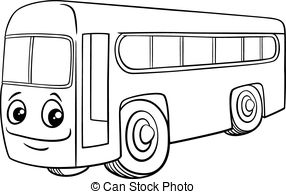 busb        Xs         X………bud……1.busb           Xs           X………………………………6.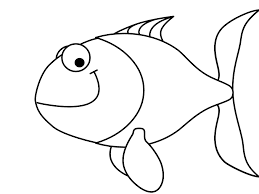 fishf         xsh     x  ………………………………2.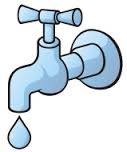 tapt          Xp        X   ………………………………7.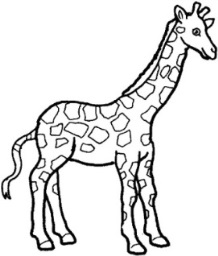 giraffej        xr      xf      x………………………………3.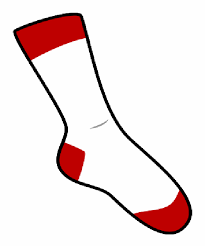 socks         Xk         X  …………………………………        8.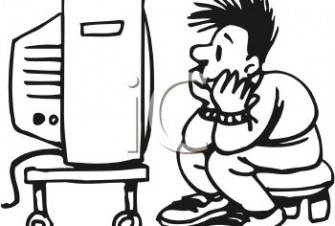 watching w       xch     xng     x………………………………4.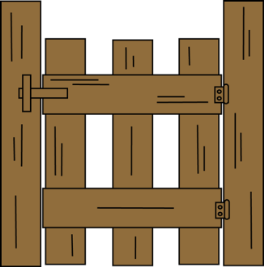 gateg       xt      x……………………………… 9.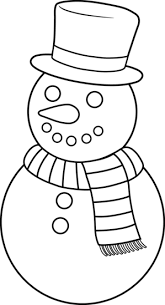 snowmansn      xm      xn       x……………………………..5.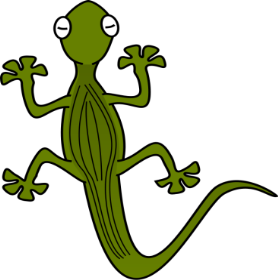 lizard l       xz      xd      x………………………………10.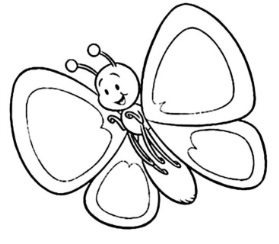 butterflyb       xt      xfl     x………………………………